Štev:  01-061-3/95Datum: 27. 05. 2015ZADEVA:	SKLEP O PRENEHANJU VELJAVNOSTI SKLEPA O NAČINU FINANCIRANJA POLITIČNIH STRANK V OBČINI LOŠKI POTOKPRAVNA PODLAGA:	 15. člen Statuta občine Loški Potok (Ur. list RS, 96/2006 in 49/2010)PREDLAGATELJ:	Ivan Benčina, županPRIPRAVLJAVCI:	Občinska uprava Občine LOŠKI POTOKPOROČEVALEC:	Mojca LavričOBRAZLOŽITEV:1	Razlogi za sprejem Sklepa o prenehanju veljavnosti sklepa o načinu financiranja političnih strank v Občini Loški PotokObčinski svet Občine Loški Potok je v letu 1995 sprejel Sklep o načinu financiranja političnih strank v Občini Loški Potok. Sklep se že nekaj let v praksi ni izvajal in zato župan ocenjuje, da ni potreben in predlaga občinskemu svetu sprejem sklepa o njegovi razveljavitvi.2	Ocena finančnih posledic   Ker se do zdaj veljavni sklep ni izvajal, sprejem Sklepa o prenehanju veljavnosti sklepa o načinu financiranja političnih strank v Občini Loški Potok za občino ne bo imel finančnih posledic, razen stroška objave v Uradnem listu RS.3	PredlogObčinskemu svetu Občine Loški Potok predlagam sprejem Sklepa o prenehanju veljavnosti sklepa o načinu financiranja političnih strank v Občini Loški Potok.Ivan Benčina                                                                                                                    ŽUPAN  OBČINALOŠKI POTOKHrib 171318 Loški PotokTel.: 8350-100Fax.: 8350-102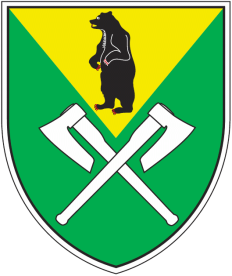 ESA: 24